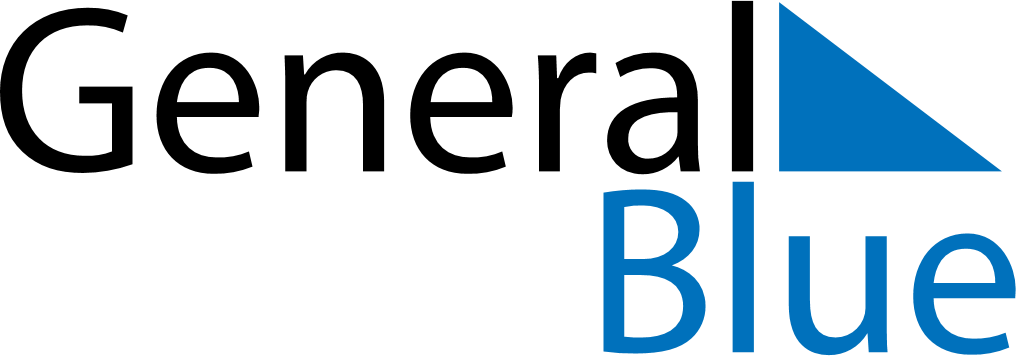 2021 – Q1Cyprus  2021 – Q1Cyprus  2021 – Q1Cyprus  2021 – Q1Cyprus  2021 – Q1Cyprus  JanuaryJanuaryJanuaryJanuaryJanuaryJanuaryJanuarySundayMondayTuesdayWednesdayThursdayFridaySaturday12345678910111213141516171819202122232425262728293031FebruaryFebruaryFebruaryFebruaryFebruaryFebruaryFebruarySundayMondayTuesdayWednesdayThursdayFridaySaturday12345678910111213141516171819202122232425262728MarchMarchMarchMarchMarchMarchMarchSundayMondayTuesdayWednesdayThursdayFridaySaturday12345678910111213141516171819202122232425262728293031Jan 1: New Year’s DayJan 6: EpiphanyMar 15: Ash SundayMar 16: Clean MondayMar 25: Annunciation, Anniversary of 1821 Revolution